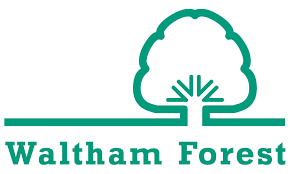             Cemeteries            Fees & Charges from 1st April 2023   www.walthamforest.gov.ukBURIALSBURIALSBURIALSBURIALSAdult Burial in new private Lawn graveAdult Burial in new private Lawn graveExclusive Right of Burial for 50-year term (Grave Deed)Exclusive Right of Burial for 50-year term (Grave Deed)£1815.00Interment fee* †Interment fee* †£1470.00Headstone foundationHeadstone foundation£210.00Total: £3495.00Adult Burial in new private Traditional graveAdult Burial in new private Traditional graveExclusive Right of Burial for 50-year term (Grave Deed)Exclusive Right of Burial for 50-year term (Grave Deed)£2510.00Interment Fee* †Interment Fee* †£1650.00Landing foundationLanding foundation£720.00Prime position feePrime position fee£370.00Total:£5250.00Adult Burial in existing private Chamber/Vault (LBWF BC Section) Adult Burial in existing private Chamber/Vault (LBWF BC Section) Interment Fee**Interment Fee**£1470.00** Reopening of Chamber/Vault to be carried out in conjunction with Mason** Reopening of Chamber/Vault to be carried out in conjunction with MasonAdult Burial in Re-opened Lawn GraveAdult Burial in Re-opened Lawn GraveInterment Fee* †Interment Fee* †£1470.00Removal of Lawn KerbRemoval of Lawn Kerb£100.00Total:£1570.00Adult Burial in Re-opened Traditional GraveAdult Burial in Re-opened Traditional GraveInterment Fee* †Interment Fee* †£1470.00Removal of MemorialRemoval of Memorial£305.00Total:£1775.00* Interment fees for Adult Coffin less than 28” wide. Child (under 12 years) - price on application.* Interment fees for Adult Coffin less than 28” wide. Child (under 12 years) - price on application.* Interment fees for Adult Coffin less than 28” wide. Child (under 12 years) - price on application.* Interment fees for Adult Coffin less than 28” wide. Child (under 12 years) - price on application.†Extra digging fee for Coffins 28”– 36” wide, and all Wicker Baskets & Caskets †Extra digging fee for Coffins 28”– 36” wide, and all Wicker Baskets & Caskets †Extra digging fee for Coffins 28”– 36” wide, and all Wicker Baskets & Caskets £350.00Coffins or Caskets for each 6” increment over 36” wideCoffins or Caskets for each 6” increment over 36” wideCoffins or Caskets for each 6” increment over 36” wide£350.00CREMATIONSCREMATIONSCREMATIONSCREMATIONSPurchase of New Cremated Remains Garden PlotPurchase of New Cremated Remains Garden PlotExclusive Right of burial (25-year term)Exclusive Right of burial (25-year term)£1210.00Interment fee (Each)          Interment fee (Each)          £375.00Granite blank with first inscriptionGranite blank with first inscription£705.00Total:£2290.00Second IntermentSecond Interment£375.00Second InscriptionSecond Inscription£275.00Total:£650.00Purchase of Cremated remains plot plus 2 interment and 2 inscriptionsPurchase of Cremated remains plot plus 2 interment and 2 inscriptionsTotal:£2940.00n.b. CRGA plots are strictly for the pouring of ashes only. Caskets, containers and other items are not permitted.   n.b. CRGA plots are strictly for the pouring of ashes only. Caskets, containers and other items are not permitted.   n.b. CRGA plots are strictly for the pouring of ashes only. Caskets, containers and other items are not permitted.   n.b. CRGA plots are strictly for the pouring of ashes only. Caskets, containers and other items are not permitted.   Burial of cremated remains in Half Grave plots Burial of cremated remains in Half Grave plots Exclusive Right of Burial for 50-year term (Grave Deed)Exclusive Right of Burial for 50-year term (Grave Deed)£1815.00Interment fee (each)Interment fee (each)£375.00Headstone foundationHeadstone foundation£210.00Total:£2400.00n.b Kerb sets are not permitted on Half Grave plots for ashes.n.b Kerb sets are not permitted on Half Grave plots for ashes.n.b Kerb sets are not permitted on Half Grave plots for ashes.n.b Kerb sets are not permitted on Half Grave plots for ashes.ADDITIONAL FEESADDITIONAL FEESADDITIONAL FEESADDITIONAL FEESRemoval & Replacement of Memorials (for burials)Removal & Replacement of Memorials (for burials)Removal & replacement of headstone only [up to 3 ft]Removal & replacement of headstone only [up to 3 ft]£155.00Removal & replacement of traditional memorialRemoval & replacement of traditional memorial£305.00Removal & Replacement of lawn kerbRemoval & Replacement of lawn kerb£100.00Removal & Replacement of larger memorialsRemoval & Replacement of larger memorialsPrice on applicationPrice on applicationRe-opening of vaultRe-opening of vaultPrice on applicationPrice on applicationErection of Memorials – {Not to exceed 3ft in height – Chambers/Vaults 4ft}Erection of Memorials – {Not to exceed 3ft in height – Chambers/Vaults 4ft}Headstone foundation Headstone foundation £210.00Lawn headstone permit with one inscription only  Lawn headstone permit with one inscription only  £210.00Traditional memorial permitTraditional memorial permit£300.00Wooden Cross permit when used as a Permanent MemorialWooden Cross permit when used as a Permanent Memorial£220.00Additional inscription permitAdditional inscription permit£120.00Kerb-set permitKerb-set permit£115.00Additional plate/plaque/book permit Additional plate/plaque/book permit £115.00Vase permit Vase permit £115.00Levelling MemorialsLevelling MemorialsHeadstone & foundationHeadstone & foundation£140.00Kerb setKerb set£85.00CertificatesCertificatesCertificate of Exclusive Right of BurialCertificate of Exclusive Right of Burial£94.00Transfer of Exclusive Right of BurialTransfer of Exclusive Right of Burial£84.00Replacement DeedReplacement Deed£10.00Extension of Right of BurialExtension of Right of BurialCost per additional 10 years.(You can renew your ownership in multiples of ten years up to 50 years). Cost per additional 10 years.(You can renew your ownership in multiples of ten years up to 50 years). £375.00Memorial BenchesMemorial BenchesPoly-wood 48” benchPoly-wood 48” bench£695.00Bench Permit of 20 years for any bench installed in the CemeteryBench Permit of 20 years for any bench installed in the Cemetery£395.00Base for BenchBase for Bench£95.00Total:£1185.00Carved dedication per letterCarved dedication per letter£6.50Memorial TreeMemorial TreePrice on applicationPrice on applicationExhumation servicesExhumation servicesPrice on applicationPrice on applicationFor all other enquiries, please contact:Chingford Mount Cemetery Office opening hours:Chingford Mount Cemetery Office opening hours:Chingford Mount Cemetery Office opening hours:Chingford Mount Cemetery Office opening hours:Chingford Mount Cemetery121 Old Church RoadMonday to Thursday: 9.30am to 3.00pm  Monday to Thursday: 9.30am to 3.00pm  Monday to Thursday: 9.30am to 3.00pm  Monday to Thursday: 9.30am to 3.00pm  Chingford(Closed 12:00pm – 1:00pm for lunch)(Closed 12:00pm – 1:00pm for lunch)(Closed 12:00pm – 1:00pm for lunch)(Closed 12:00pm – 1:00pm for lunch)London  E4 6STFriday – 9.30am – 12.00Friday – 9.30am – 12.00Friday – 9.30am – 12.00Friday – 9.30am – 12.00Telephone: 0208 524 5030(Office closed PM to conduct administrative work)(Office closed PM to conduct administrative work)(Office closed PM to conduct administrative work)(Office closed PM to conduct administrative work)Open as normal on Friday for funerals services.Open as normal on Friday for funerals services.Open as normal on Friday for funerals services.Open as normal on Friday for funerals services.Email: cemeteries@walthamforest.gov.uk